Passive Timber Frame Foundation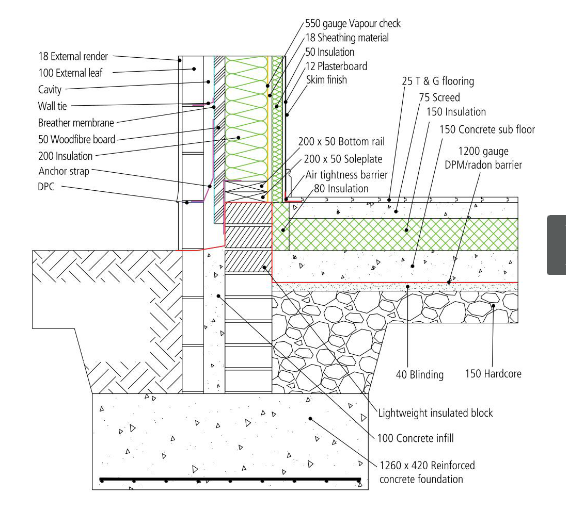 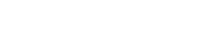 